ชื่อโครงการวิจัย: 	....................................................................................................................................................................................ผู้วิจัยขอให้หนูเข้าร่วมในการวิจัยนี้เนื่องจากหนูเป็นเด็กที่มีสุขภาพแข็งแรง ขอให้หนูให้เวลาเพื่ออ่านและปรึกษากับ คุณหมอ พยาบาล ผู้ปกครอง เครือญาติ หรือหนูสามารถถามเจ้าหน้าที่ในโครงการในส่วนที่หนูไม่เข้าใจหรือต้องการรู้เพิ่มเติม1. โครงการนี้คืออะไร ……………………………………………………………………………………………………………………………………………………………………………………………..……………………………………………………………………………………………………………….…………………………………………………………………………….2.ทำไมจึงเกิดการศึกษาวิจัยในโครงการคุณหมอของโครงการต้องการรู้ว่า………………………………………………………………………………………………………………………….......................……………………………………………………………………………………………………………………………………………………..………………………………………3. หนูต้องทำอะไรบ้างถ้าเข้าร่วมการวิจัยหนูจะได้มาพบคุณหมอทั้งหมด …….. ครั้ง คือ ...........................................................................................................................................……………………………………………………………………………………………………………………………………………………………………………………………..4. ความเสี่ยงและประโยชน์ของการเข้าร่วมโครงการหนูอาจรู้สึก………………………………………………….…………………………………………………………………………………………………………………………5. การรักษาความลับ ข้อมูลทุกอย่างของหนูที่ทางโครงการเก็บรวบรวมจะถูกเก็บเป็นความลับ ทางโครงการจะใช้เพียงหมายเลขรหัสแทน ชื่อของหนู และจะไม่มีการใช้ชื่อจริงในการวิจัยนี้ การเข้าร่วมโครงการวิจัย  การตัดสินใจเข้าร่วมโครงการนี้ขึ้นอยู่กับตัวหนูและครอบครัว หนูมีสิทธิ์ตัดสินใจ ไม่เข้าร่วมในโครงการนี้ได้ และหากหนูเข้าร่วมโครงการแล้ว หนูก็มีสิทธิ์ที่จะถอนตัวเมื่อใดก็ได้ โดยไม่จำเป็นต้องให้เหตุผลใดๆ คุณหมอผู้ดูแลหนูจะยังคงให้การดูแลหนูตามปกติขอบคุณที่หนูเสียสละเวลาเพื่อทำความเข้าใจกับโครงการวิจัยนี้ ขอให้หนูสอบถามและแจ้งให้ทางโครงการทราบสิ่งที่ยังไม่เข้าใจ หรือต้องการสอบถามข้อมูลเพิ่มเติม ปัญหาหรือข้อซักถามต่างๆถ้าหนูมีคำถามเกี่ยวกับโครงการวิจัยนี้ หรือเกี่ยวกับการบาดเจ็บที่เกี่ยวข้องกับการวิจัย หนูสามารถติดต่อ ……………………………………………… โทร…………….………………………………………….หรือ เบอร์โทรศัพท์มือถือกรณีฉุกเฉิน 24 ชั่วโมง …………………………………………………………………………………………………………………………………………..........................................................สำหรับคำถามเกี่ยวกับโครงการวิจัย สิทธิของหนู และอันตรายที่เกิดจากการวิจัย หนูสามารถติดต่อเจ้าหน้าที่ผู้เป็นอิสระจากโครงการวิจัยนี้ ที่........................................................ ผู้ให้คำปรึกษา .......................................................................................... ที่โทรศัพท์หมายเลข .....................................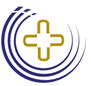 โรงพยาบาลบ้านแพ้ว (องค์การมหาชน)ตัวอย่างเอกสารข้อมูลคำอธิบายสำหรับผู้รับการวิจัยเด็กอายุ 7 ถึงต่ำกว่า 12 ปี(Information sheet for research participant aged 7-12 years old)